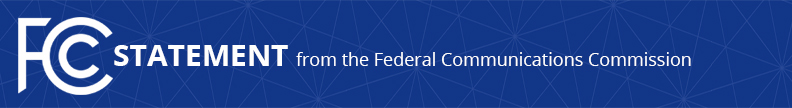 Media Contact: David Grossman, (202) 418-2100david.grossman@fcc.govFor Immediate ReleaseCOMMISSIONER CLYBURN STATEMENT 
ON INMATE CALLING DECISION IN THE D.C. CIRCUIT  -- WASHINGTON, June 13, 2017 – FCC Commissioner Mignon Clyburn issued the following statement in response to the D.C. Circuit’s decision in Global Tel*Link v. FCC:

 “Today’s D.C. Circuit decision is deeply disappointing, not just for me and the many advocates who have fought for more than a decade to bring about much needed reform in the inmate calling services regime ... it is a sad day for the more than 2.7 million children in this country with at least one incarcerated parent. But the families who have experienced the pain, anguish and financial burden of trying to communicate with a loved one in jail or prison, are still counting on us, so we will press on.”“I remain committed to doing everything I can from working with my colleagues at the Commission, to supporting the efforts of Congress and those in the states to bring relief to millions who continue to suffer from the greatest form of regulatory injustice I have seen in my 18 years as a regulator in the communications space.”
###
Office of Commissioner Mignon Clyburn: (202) 418-2100Twitter: @MClyburnFCCwww.fcc.govThis is an unofficial announcement of Commission action.  Release of the full text of a Commission order constitutes official action.  See MCI v. FCC, 515 F.2d 385 (D.C. Cir. 1974).